                                            РУССКАЯ ПРАВОСЛАВНАЯ ЦЕРКОВЬ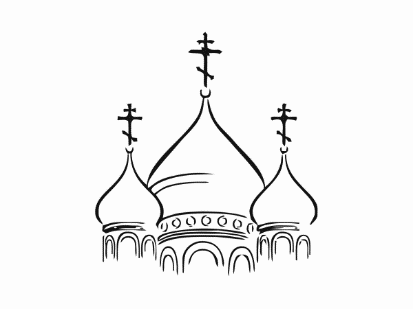 МОСКОВСКИЙ ПАТРИАРХАТЛИПЕЦКАЯ ЕПАРХИЯПАЛОМНИЧЕСКАЯ СЛУЖБА ЗАДОНСКОГОРОЖДЕСТВО-БОГОРОДИЦКОГО МУЖСКОГО МОНАСТЫРЯРоссия. г. Липецк, пл. Торговая 16А.Тел.: +7 (4742) 25-03-65.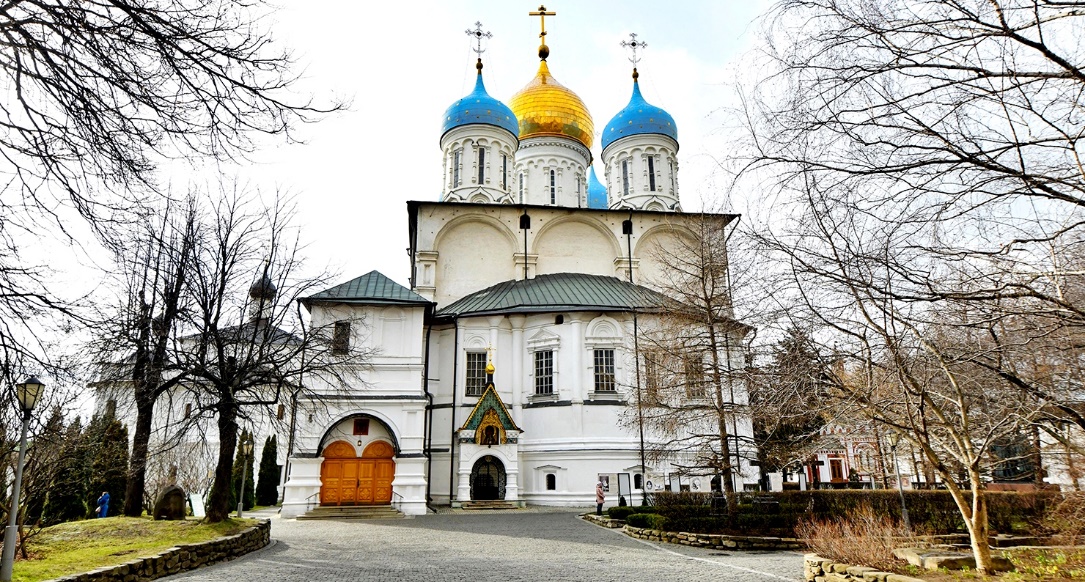 ПАЛОМНИЧЕСКАЯ СЛУЖБА ЗАДОНСКОГО РОЖДЕСТВО-БОГОРОДИЦКОГО МУЖСКОГО МОНАСТЫРЯ ОРГАНИЗОВЫВАЕТ ПОЕЗДКИ ПО СВЯТЫМ МЕСТАМ В АПРЕЛЕ 2023 г. ПО СЛЕДУЮЩИМ МАРШРУТАМ:1. ПОКРОВСКИЙ – НОВОСПАССКИЙ МОНАСТЫРИ г. МОСКВЫ – ХРАМ ХРИСТА СПАСИТЕЛЯ Богослужения. Мощи св. блж. Матроны Московской. Мощи свт. Филарета, митр. Московского. Чтимый список с чудотворной иконы Пресвятой Богородицы "Всецарица". Образ "Нерукотворный Спас". Частица ризы Господа, частица ризы Пресвятой Богородицы. 
Пояс св. прав. Иоанна Кронштадского. Отправление 1 апреля (суббота) в 22:00.Возвращение 2 апреля.2. с. ВОРОН-ЛОЗОВКАХрам Архангела МихаилаСуббота акафиста Пресвятой Богородице. Литургия. Молебен. Мироточивые иконы.Отправление 1 апреля (суббота) в 06:30.Возвращение 1 апреля.3. с. КРУТЫЕ ХУТОРАХрам Благовещения Пресвятой БогородицыЛитургия в праздник Благовещения Пресвятой Богородицы - престольный праздник храма.Частица пояса Божией Матери. Частицы мощей 
свв. угодников Божиих. Купель.Отправление 7 апреля (пятница) в 06:30.Возвращение 7 апреля.4. ДИВЕЕВОСвято-Троицкий Серафимо-Дивеевский женский монастырьВход Господень в Иерусалим.Богослужения. Мощи прп. Серафима Саровского, 
прпп. жен Дивеевских. Канавка Пресвятой Богородицы. Источники.Отправление 7 апреля (пятница) в 20:00.Возвращение 9 апреля.5. с. КСИЗОВОНикольский храмВход Господень в Иерусалим.Божественная Литургия. Молебен. Чудотворная икона Пресвятой Богородицы «Тихвинская». Частицы мощей свв. угодников Божиих.Отправление 9 апреля (воскресенье) в 06:30.Возвращение 9 апреля.6. ЗАДОНСКРождество-Богородицкий мужской монастырьСВЕТЛОЕ ХРИСТОВО ВОСКРЕСЕНИЕ.Богослужение. Мощи свт. Тихона Задонского. Источник.Отправление 15 апреля (суббота) в 21:00.Возвращение 16 апреля.7. ОПТИНА ПУСТЫНЬ – КЛЫКОВОВведенская Оптина пустынь – 
Спаса Нерукотворного пустыньБогослужения. Память Новомучеников оптинских. Панихида. Мощи прп. Оптинских старцев. Часовня новомучеников. Могилка и келья схимон. Сепфоры.Отправление 17 апреля (понедельник) в 21:00.Возвращение 18 апреля.8. СВЯТЫНИ ГРУЗИИМонастыри Самтавро, Бодбе, СамтависиБогослужения. Мощи св. равноап. Нины, прп. Гавриила Самтаврийского, прп. Давида Гареджийского, прп. Шио. Храмы св. Александра Невского, Сионе, Метехи, Светицховели. Частица Хитона Господня. Крест св. равноап. Нины. Могилка старца Виталия (Сидоренко).Отправление 17 апреля (понедельник).Возвращение 23 апреля.9. с. ТРОЕКУРОВОСвято-Димитриевский Иларионовский Троекуровский женский монастырьБожественная Литургия. Молебен о болящих у мощей прп. Илариона Троекуровского. Отправление 20 апреля (четверг) в 06:00.Возвращение 20 апреля.10. КОСТОМАРОВОСвято-Спасская женская обительБожественная Литургия. Пещерные храмы. 
Чудотворная икона Пресвятой Богородицы «Костомаровская – Расстрельная».Отправление 22 апреля (суббота) в 23:00.Возвращение 23 апреля.11. РЫЛЬСКСвято-Николаевский монастырьБожественная Литургия. Частицы мощей свв. угодников Божиих. Могилка старца Ипполита (Халина).Отправление 28 апреля (пятница) в 23:00.Возвращение 29 апреля.12. ГОДЕНОВО – ТРОИЦЕ-СЕРГИЕВА ЛАВРА – ХОТЬКОВОБогослужения. Животворящий Крест Господень. Мощи прп. Сергия Радонежского, прп. Максима Грека, прп. Никона Радонежского, прпп. Кирилла и Марии. Серапионова палата.Отправление 28 апреля (пятница) в 21:00.Возвращение 30 апреля.13. с. КРУТЫЕ ХУТОРАХрам Благовещения Пресвятой БогородицыЛитургия в день памяти свв. жен-мироносиц.Частицы пояса Пресвятой Богородицы. Частица мощей равноап. Марии Магдалины. Купель.Отправление 30 апреля (воскресенье) в 06:30.Возвращение 30 апреля.ПОДРОБНАЯ ИНФОРМАЦИЯ ПО ТЕЛЕФОНУ ПАЛОМНИЧЕСКОГО ОТДЕЛА: +7 (4742) 25-03-65.МЫ В СОЦИАЛЬНЫХ СЕТЯХ:https://vk.com/palom48https://ok.ru/palom48